ROMÂNIAJUDEŢUL SATU MARECONSILIUL JUDEŢEAN SATU MAREPROIECT DE HOTĂRÂRE nr. ______ din data de ____________privind aprobarea modificării Hotărârii Consiliului Județean Satu Mare nr. 108/2018 privind aprobareaProiectului regional de dezvoltare a infrastructurii de apă și apă uzată din județul Satu Mare/RegiuneaNord-Vest, în perioada 2014-2020 și a cofinanțării în procent de 2% din valoarea eligibilă a investițieiaferente județului Satu Mare, modificată prin Hotărârea Consiliului Județean Satu Mare nr. 61/2021Consiliul Județean Satu Mare,având în vedere Referatul de aprobare nr. ___________________ al președintelui Consiliului Județean Satu Mare, anexat prezentului proiect de hotărâre,ținând seama de:- Adresa Apaserv Satu Mare S.A. nr. 1043/20.01.2022 înregistrată la registratura Consiliului Județean Satu Mare cu nr. 1894/21.01.2022, completată cu adresa nr. 4497/17.03.2022, înregistrată la registratura Consiliului Județean Satu Mare cu nr. 6441/17.03.2022,- Nota de fundamentare nr. 4496/17.03.2022 a Apaserv Satu Mare S.A. privind aprobarea cofinanțării Proiectului regional de dezvoltare a infrastructurii de apă și apă uzată din județul Satu Mare/Regiunea Nord-Vest în perioada 2014-2020, în procent de 2% din valoarea eligibilă a investiției aferente județului Satu Mare,- Hotărârea Consiliului Județean Satu Mare nr. 108/2018 privind aprobarea Proiectului regional de dezvoltare a infrastructurii de apă și apă uzată din județul Satu Mare/Regiunea Nord-Vest, în perioada 2014-2020 și a cofinanțării în procent de 2% din valoarea eligibilă a investiției aferente județului Satu Mare, modificată prin Hotărârea Consiliului Județean Satu Mare nr. 61/2021,- Hotărârea Consiliului Județean Satu Mare nr. 61/2021 pentru modificarea Hotărârii Consiliului Județean Satu Mare nr. 108/2018 privind aprobarea Proiectului regional de dezvoltare a infrastructurii de apă și apă uzată din județul Satu Mare/Regiunea Nord-Vest, în perioada 2014-2020 și a cofinanțării în procent de 2% din valoarea eligibilă a investiției aferente județului Satu Mare, - Decizia de punere în aplicare a Comisiei Europene nr. 1741/11.03.2021 de aprobare a contribuției financiare la proiectul major ”Proiectul regional de dezvoltare a infrastructurii de apă și apă uzată în județul Satu Mare”, selectat în cadrul programului operațional ”Infrastructură Mare” în România și Contractul de finanțare nr. 278/19.11.2019,- Hotărârea Consiliului Județean Satu Mare nr. 29/26.02.2018 privind aprobarea Master Planului în sectorul de apă și apă uzată din județul Satu Mare actualizat - revizia februarie 2018 aferent ”Proiectului regional de dezvoltare a infrastructurii de apă și apă uzată din județul Satu Mare/Regiunea Nord -Vest, în perioada 2014-2020”, 		luând în considerare prevederile din:  - O.U.G.  nr. 40/2015 privind gestionarea financiară a fondurilor europene pentru perioada de programare 2014 – 2020, cu modificările și completările ulterioare;- H.G. Nr. 399 /2015 privind regulile de eligibilitate a cheltuielilor efectuate în cadrul operațiunilor finanțate prin Fondul european de dezvoltare regională, Fondul social european și Fondul de coeziune 2014 – 2020, cu modificările și completările ulterioare;- Ghidul Solicitantului – Dezvoltarea infrastructurii integrate de apă și apă uzată - proiecte noi - finanțate prin Programul Operațional Infrastructură Mare (P.O.I.M.2014-2020), Obiectiv Sectorial 3.2, versiunea revizuită, punctul 1.8.2 Condiții specifice de accesare a fondurilor: sursele de finanțare pentru proiectele mari de infrastructură - 94% (85% Fondul de Coeziune, 13% buget de stat şi 2% buget local), Co-finanțare Operator Regional 6%,		având în vedere:prevederile art. 8 alin. (3) lit. a), art. 9 alin. (1) lit. d), art. 10 alin. (6) lit. b și cele ale art. 44 din Legea serviciilor comunitare de utilități publice nr. 51/2006, republicată, cu modificările și completările ulterioare;prevederile art. 35 alin. (6) și ale art. 45 din Legea 273/2006 privind finanțele publice locale, cu modificările și completările ulterioare;		în conformitate cu prevederile art. 173 alin (1) lit. f) precum și cele ale art. 182 alin (4) cu trimitere la art. 139 alin (3) lit. a) din O.U.G. nr. 57/2019 privind Codul administrativ, cu modificările și completările ulterioareîn temeiul prevederilor art. 196 alin. (1) lit. a) din O.U.G. nr. 57/2019 privind Codul administrativ, cu modificările și completările ulterioare,H O T Ă R Ă Ş T E:Art.I. Se aprobă modificarea Hotărârii Consiliului Județean Satu Mare nr. 108/2018 privind aprobarea Proiectului regional de dezvoltare a infrastructurii de apă și apă uzată din județul Satu Mare/Regiunea Nord-Vest, în perioada 2014-2020 și a cofinanțării în procent de 2% din valoarea eligibilă a investiției aferente județului Satu Mare, modificată prin Hotărârea Consiliului Județean Satu Mare nr. 61/2021, după cum urmează:Art. 2 se modifică și va avea următorul conținut:”Se aprobă cofinanțarea ”Proiectului regional de dezvoltare a infrastructurii de apă şi apă uzată din județul Satu Mare/Regiunea Nord-Vest, în perioada 2014-2020” în cuantum de 874.673 euro (fără TVA), reprezentând 2% din  totalul costurilor eligibile aferente investițiilor aprobate pentru județul Satu Mare.”	Celelalte articole ale Hotărârii Consiliului Județean Satu Mare nr. 108/2018 privind aprobarea Proiectului regional de dezvoltare a infrastructurii de apă și apă uzată din județul Satu Mare/Regiunea Nord-Vest, în perioada 2014-2020 și a cofinanțării în procent de 2% din valoarea eligibilă a investiției aferente județului Satu Mare, modificată prin Hotărârea Consiliului Județean Satu Mare nr. 61/2021, rămân nemodificate.Art.II. Cu ducerea la îndeplinire a prezentei se încredințează președintele Consiliului Județean Satu Mare, Direcția dezvoltare regională și Direcția economică din cadrul aparatului de specialitate al Consiliului Județean Satu Mare, Asociația de Dezvoltare Intercomunitară pentru Servicii în Sectorul Apă și Apă Uzată din Județul Satu Mare și Apaserv Satu Mare S.A.Art.III. Prezenta hotărâre se comunică președintelui Consiliului Județean Satu Mare, Direcției dezvoltare regională și Direcției economice din cadrul aparatului de specialitate al Consiliului Județean Satu Mare, Asociației de Dezvoltare Intercomunitară pentru Servicii în Sectorul Apă și Apă Uzată din Județul Satu Mare, Apaserv Satu Mare S.A. Satu Mare, ____________2022                      INIŢIATOR:                    PREŞEDINTE,                                                                        AVIZEAZĂ:                     Pataki Csaba                                                   SECRETAR GENERAL AL JUDEŢULUI, 						                                    Crasnai Mihaela Elena AnaRed. Tehn. T.L.R.- /Exemplare 5ROMÂNIAJUDEŢUL SATU MARECONSILIUL JUDEŢEAN CABINET PREŞEDINTENr.___________________REFERAT DE APROBAREprivind aprobarea modificării Hotărârii Consiliului Județean Satu Mare nr. 108/2018 privind aprobareaProiectului regional de dezvoltare a infrastructurii de apă și apă uzată din județul Satu Mare/RegiuneaNord-Vest, în perioada 2014-2020 și a cofinanțării în procent de 2% din valoarea eligibilă a investițieiaferente județului Satu Mare, modificată prin Hotărârea Consiliului Județean Satu Mare nr. 61/2021	În conformitate cu prevederile punctului 1.8.2 Condiții specifice de accesare a fondurilor  - din Ghidul Solicitantului – Dezvoltarea infrastructurii integrate de apă și apă uzată - proiecte noi - finanțate prin Programul Operațional Infrastructură Mare (P.O.I.M.2014-2020), Obiectiv Sectorial 3.2, versiunea revizuită, sursele de finanțare pentru proiectele mari de infrastructură se asigură după cum urmează: 94% (85% Fondul de Coeziune, 13% buget de stat şi 2% buget local), Co-finanțare Operator Regional 6%.Proiectul este finanțat prin POIM 2014-2020, conform Contractului de finanțare nr. 278/19.11.2019 și a fost aprobat de către Comisia Europeană prin Decizia nr. 1741/11.03.2021.Prin Hotărârea Consiliului Județean nr. 61/2021 de modificare a HCJ 108/2018 s-a aprobat cofinanțarea în procent de 2% din valoarea eligibilă a investiției aferentă Județului Satu Mare, respectiv 817.162 euro, fără TVA.Studiul de fezabilitate al proiectului, elaborat de S.C. ROMAIR Consulting SRL în cadrul contractului „Asistență tehnică pentru pregătirea aplicației de finanțare și a documentațiilor de atribuire pentru Proiectul regional de dezvoltare a infrastructurii de apă și apă uzată din județul Satu Mare/ Regiunea Nord-Vest, în perioada 2014-2020, a fost actualizat de către Prestator, împreună cu Apaserv Satu Mare SA, în vederea optimizării soluției propuse inițial în Studiul de fezabilitate pentru Sistemul SCADA. Investițiile propuse pentru Sistemul SCADA, prin contractul de achiziții echipamente SCADA POIM-SM-CF-04, au fost restructurate, iar structura noului sistem SCADA a fost redimensionată, așa cum reiese din Avizul CTE al Apaserv Satu Mare SA nr. 780/17.01.2022.	Valoarea totală a investiției în infrastructura de apă-canal aferentă județului Satu Mare pentru Proiectul regional de dezvoltare a infrastructurii de apă și apă uzată din județul Satu Mare/Regiunea Nord-Vest, în perioada 2014-2020 este de 43.733.673 Euro (fără TVA), prețuri curente, astfel că rata de cofinanțare, în procent de 2% din valoarea eligibilă a investiției aferente județului Satu Mare este de 874.673 Euro, fără TVA, prețuri curente.	Suma aferentă cofinanțării trebuie prevăzută și suportată din bugetul local al  județului Satu Mare, eșalonat, pe toată durata implementării proiectului, așa cum este prevăzut și în HCJ 108/2018.Având în vedere adresa Apaserv Satu Mare S.A. nr. 1043/20.01.2022 înregistrată la registratura Consiliului Județean Satu Mare cu nr. 1894/21.01.2022, completata cu adresa nr.4497/17.03.2022, înregistrată la registratura Consiliului Județean Satu Mare cu nr. 6441/17.03.2022 și Nota de fundamentare nr. 4496/17.03.2022 a Apaserv Satu Mare S.A. privind aprobarea cofinanțării Proiectului regional de dezvoltare a infrastructurii de apă și apă uzată din județul Satu Mare/Regiunea Nord-Vest în perioada 2014-2020, în procent de 2% din valoarea eligibilă a investiției aferente județului Satu Mare, 		Ținând cont de prevederile art. 35 alin. (6) și art. 45 din Legea nr. 273/2006 privind finanțele publice locale, cu modificările și completările ulterioare, Luând în considerare cele de mai sus,În temeiul prevederilor art. 182 alin. (2) din Ordonanța de urgență nr. 57/2019 privind Codul administrativ, cu modificările și completările ulterioare,INIŢIEZ:proiectul de hotărâre privind aprobarea modificării Hotărârii Consiliului Județean Satu Mare nr. 108/2018 privind aprobarea Proiectului regional de dezvoltare a infrastructurii de apă și apă uzată din județul Satu Mare/Regiunea Nord-Vest, în perioada 2014-2020 și a cofinanțării în procent de 2% din valoarea eligibilă a investiției aferente județului Satu Mare, modificată prin Hotărârea Consiliului Județean Satu Mare nr. 61/2021INIŢIATOR:PREŞEDINTE,      Pataki CsabaRed. Tehn. R.L.L../Exemplare 5ROMÂNIAJUDEŢUL SATU MARECONSILIUL JUDEŢEAN DIRECŢIA DEZVOLTARE REGIONALĂNr.___________________ RAPORT DE SPECIALITATEprivind aprobarea modificării Hotărârii Consiliului Județean Satu Mare nr. 108/2018 privind aprobareaProiectului regional de dezvoltare a infrastructurii de apă și apă uzată din județul Satu Mare/RegiuneaNord-Vest, în perioada 2014-2020 și a cofinanțării în procent de 2% din valoarea eligibilă a investițieiaferente județului Satu Mare, modificată prin Hotărârea Consiliului Județean Satu Mare nr. 61/2021În conformitate cu prevederile punctului 1.8.2 Condiții specifice de accesare a fondurilor  - din Ghidul Solicitantului – Dezvoltarea infrastructurii integrate de apă și apă uzată - proiecte noi - finanțate prin Programul Operațional Infrastructură Mare (P.O.I.M.2014-2020), Obiectiv Sectorial 3.2, versiunea revizuită, sursele de finanțare pentru proiectele mari de infrastructură se asigură după cum urmează: 94% (85% Fondul de Coeziune, 13% buget de stat și 2% buget local), Co-finanțare Operator Regional 6%. Proiectul este finanțat prin POIM 2014-2020, conform Contractului de finanțare nr. 278/19.11.2019 și a fost aprobat de către Comisia Europeană prin Decizia nr. 1741/11.03.2021.Prin Hotărârea Consiliului Județean nr. 61/2021 de modificare a HCJ 108/2018 s-a aprobat cofinanțarea în procent de 2% din valoarea eligibilă a investiției aferentă Județului Satu Mare, respectiv 817.162 euro, fără TVA.Studiul de fezabilitate al proiectului, elaborat de S.C. ROMAIR Consulting SRL în cadrul contractului „Asistență tehnică pentru pregătirea aplicației de finanțare și a documentațiilor de atribuire pentru Proiectul regional de dezvoltare a infrastructurii de apă și apă uzată din județul Satu Mare/ Regiunea Nord-Vest, în perioada 2014-2020, a fost actualizat de către Prestator, împreună cu Apaserv Satu Mare SA, în vederea optimizării soluției propuse inițial în Studiul de fezabilitate pentru Sistemul SCADA. 	În urma modificărilor investițiilor prevăzute pentru sistemul SCADA, valoarea estimată a contractului de furnizare POIM-SM-CF-04 a scăzut astfel:Modificarea valorii estimate a contractului de furnizare POIM-SM-CF-04, în sensul scăderii acesteia, implică automat și modificarea valorii Devizului General al Proiectului Regional scăzând valoarea acestuia, astfel:Conform prevederilor Contractului de finanțare nr. 278/19.11.2019 încheiat cu AM POIM, respectiv a  Art.10, alin.(1) și alin. (2) , este necesară încheierea unui Act adițional, ca urmare a următoarelor aspecte:Modificarea Studiului de Fezabilitate, respectiv restructurarea sistemului SCADA, astfel încât să corespundă nevoilor actuale ale Beneficiarului;Reducerea corespunzătoare a bugetului eligibil al proiectului.Una din condițiile încheierii Actului adițional este transmiterea către DRI Cluj Napoca a hotărârii Consiliului Județean Satu Mare de aprobare a cofinanțării de 2% a Proiectului. Având în vedere că restructurarea sistemului SCADA presupune integrarea obiectivelor existente din întreaga arie a Proiectului, respectiv investițiile aferente contractului de furnizare Achiziții echipamente SCADA, POIM-SM-CF-04 vor deservi toate UAT-urile din aria Proiectului Regional, și luând în considerare prevederile ART.10 –SECȚIUNEA a 2-a, pct.(6), lit. b, din Legea 51/2006 – Legea serviciilor comunitare de utilități publice - republicată, „bunurile situate pe raza mai multor unități administrativ-teritoriale și/sau care deservesc mai multe unități administrativ teritoriale aparțin domeniului public al județului, dacă toate unitățile administrativ teritoriale implicate sunt situate în același județ și județul este membru al asociației”, coroborate cu prevederile ART.8, pct.(3), alin. a) și ale ART. (9), pct.(1),lit. d) , CAPITOLUL II - SECȚIUNEA 1 din Legea 51/2006 – republicată,  echipamentele SCADA aferente POIM-SM-CF-04 vor fi integral în patrimoniul Consiliului Județean Satu Mare. În acest context, valoarea Devizului general aferentă Consiliului Județean Satu Mare se va modifica, astfel:Valoarea de 43,733.673 mii euro cuprinde următoarele cheltuieli, în prețuri curente:            Noua schemă de finanțare, conform noilor valori este: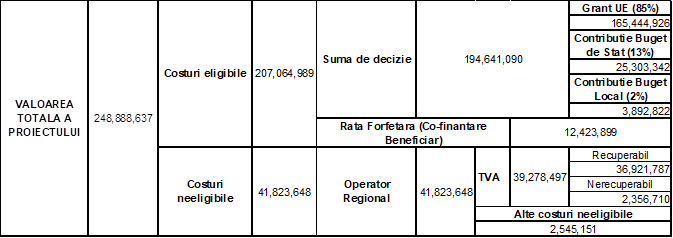 Având în vedere cele de mai sus,  rata de cofinanțare a Consiliului Județean Satu Mare în procent de  a  2% din valoarea eligibilă a  investiției aferente județului SATU MARE este următoarea:În acest context, valoarea totală a investiției în infrastructura de apă-canal aferentă județului Satu Mare pentru Proiectul regional de dezvoltare a infrastructurii de apă și apă uzată din județul Satu Mare/Regiunea Nord-Vest, în perioada 2014-2020 este de 43.733.673 euro, fără TVA, prețuri curente, astfel că RATA DE COFINANȚARE, ÎN PROCENT DE 2% DIN VALOAREA ELIGIBILĂ A  INVESTIȚIEI AFERENTE JUDEȚULUI SATU MARE ESTE DE 874.673 EURO, FĂRĂ TVA, PREȚURI CURENTE.            Suma aferentă cofinanțării trebuie prevăzută și suportată din bugetul local al județului Satu Mare, eșalonat, pe toată durata implementării proiectului,  așa cum este prevăzut și în HCJ 108/2018.	       Conform prevederilor Legii 51/2006 – Legea serviciilor comunitare de utilități publice, republicată, cu modificările și completările ulterioare:- art..10 alin. (6), lit. b „bunurile situate pe raza mai multor unități administrativ-teritoriale și/sau care deservesc mai multe unități administrativ teritoriale aparțin domeniului public al județului, dacă toate unitățile administrativ teritoriale implicate sunt situate în același județ și județul este membru al asociației”- art..8 alin. (3) lit. a): ”În exercitarea competențelor și atribuțiilor ce le revin în sfera serviciilor de utilități publice, autoritățile deliberative ale administrației publice locale asigură cadrul necesar pentru furnizarea serviciilor de utilități publice și adoptă hotărâri în legătură cu: a) elaborarea şi aprobarea strategiilor proprii privind dezvoltarea serviciilor, a programelor de reabilitare, extindere şi modernizare a sistemelor de utilități publice existente, precum și a programelor de înființare a unor noi sisteme, inclusiv cu consultarea operatorilor;” - art. 9, alin. .(1), lit. d): ”Raporturile juridice dintre autoritățile administrației publice locale sau, după caz, dintre asociațiile de dezvoltare intercomunitară având ca scop serviciile de utilități publice și utilizatori, stabilite pe baza prevederilor prezentei legi, sunt raporturi juridice de natură administrativă, supuse normelor juridice de drept public. Autoritățile administrației publice locale au următoarele obligații față de utilizatorii serviciilor de utilități publice (...) d) să adopte măsuri în vederea asigurării finanțării infrastructurii tehnico-edilitare aferente serviciilor;”.Având în vedere adresa Apaserv Satu Mare S.A. nr. 1043/20.01.2022 înregistrată la registratura Consiliului Județean Satu Mare cu nr. 1894/21.01.2022, completata cu adresa nr. 4497/17.03.2022, înregistrată la registratura Consiliului Județean Satu Mare cu nr. 6441/17.03.2022 și Nota de fundamentare nr. 4496/17.03.2022 a Apaserv Satu Mare S.A. privind aprobarea cofinanțării Proiectului regional de dezvoltare a infrastructurii de apă și apă uzată din județul Satu Mare/Regiunea Nord-Vest în perioada 2014-2020, în procent de 2% din valoarea eligibilă a investiției aferente județului Satu Mare, Ținând seama de:- prevederile Ghidului solicitantului, pentru aprobarea proiectului, Cererea de finanțare trebuie să aibă anexate inclusiv documente privind  dovada cofinanțării proiectului, respectiv HCJ privind aprobarea cofinanțării proiectului (anexa 2 la Ghidul solicitantului OS 3.2)- prevederile Legea serviciilor comunitare de utilități publice nr. 51/2006, republicată, cu modificările și completările ulterioare, art. 44 alin. (1): ”Finanțarea și realizarea investițiilor aferente sistemelor de utilități publice se fac cu respectarea legislației în vigoare privind inițierea, fundamentarea, promovarea și aprobarea investițiilor publice, în temeiul următoarelor principii: a) promovarea rentabilității și eficienței economice; b) păstrarea veniturilor realizate din aceste activități la nivelul colectivităților locale și utilizarea lor pentru dezvoltarea serviciilor și a infrastructurii tehnico-edilitare aferente; c) întărirea autonomiei fiscale a unităților administrativ-teritoriale pentru crearea mijloacelor financiare necesare în vederea funcționării serviciilor; d) întărirea autonomiei locale privind contractarea și garantarea unor împrumuturi interne sau externe necesare pentru finanțarea infrastructurii tehnico-edilitare aferente serviciilor, în condiţiile legii; e) respectarea legislației în vigoare privind achizițiile publice; f) respectarea dispozițiilor legale referitoare la calitatea și disciplina în construcții, urbanism, amenajarea teritoriului și protecția mediului.”- prevederile art. 35 alin. (6) din Legea nr. 273/2006 privind finanțele publice locale, cu modificările și completările ulterioare: ” Obligațiile financiare rezultate din acorduri de cooperare, de înfrățire sau de aderare a unităților administrativ-teritoriale la asociații interne organizate la nivel național ori la organizații internaționale cu personalitate juridică, hotărâte de autoritățile deliberative, în condiţiile legii, se suportă din bugetele locale ale acestora.” - prevederile art. 45 din Legea nr. 273/2006 privind finanțele publice locale, cu modificările și completările ulterioare: ”Condiții pentru includerea investițiilor în proiectul bugetului    (1) Obiectivele de investiții și celelalte cheltuieli asimilate investițiilor se cuprind în programele de investiții anuale, anexe la buget, numai dacă, în prealabil, documentațiile tehnico-economice, respectiv notele de fundamentare privind necesitatea și oportunitatea efectuării cheltuielilor asimilate investițiilor, au fost elaborate și aprobate potrivit dispozițiilor legale.    (2) Ordonatorii principali de credite stabilesc prioritățile în repartizarea sumelor pe fiecare obiectiv înscris în programul de investiții, în limita fondurilor cuprinse în proiectul de buget cu această destinație, asigurând totodată realizarea obiectivelor de investiții în cadrul duratelor de execuție aprobate.”Având în vedere cele de mai sus, în temeiul prevederilor art. 182 alin. (4) cu trimitere la art. 136 alin. (8) lit. b) și alin. (10) din Ordonanța de urgență nr. 57/2019 privind Codul administrativ, cu modificările și completările ulterioare, considerăm oportună și legală adoptarea proiectului de hotărâre privind aprobarea modificării Hotărârii Consiliului Județean Satu Mare nr. 108/2018 privind aprobarea Proiectului regional de dezvoltare a infrastructurii de apă și apă uzată din județul Satu Mare/Regiunea Nord-Vest, în perioada 2014-2020 și a cofinanțării în procent de 2% din valoarea eligibilă a investiției aferente județului Satu Mare, modificată prin Hotărârea Consiliului Județean Satu Mare nr. 61/2021	         Direcția dezvoltare regională                                                                           Director executiv,                                                     Șef Serviciu Monitorizare,                           Ștern Felicia Cristina                                                   Roman Luminița Liliana                                               Vizat juridic,Tănase Loredana RoxanaAsociația de Dezvoltare Intercomunitară pentru servicii în sectorul de apă și apă uzată din                                                                                     județul Satu Mare          Director,                                                                            Lazin OctavianRed/tehn: R.L.L. Nr ex.5Valoare Deviz contract POIM-SM-CF-04Valoare Deviz contract POIM-SM-CF-04Valoare Deviz contract POIM-SM-CF-04Valoare Deviz contract POIM-SM-CF-04Prețuri curente inițialePrețuri curente inițialePrețuri curente modificatePrețuri curente modificateValoarea totală a contractului euro, fără TVAValoarea totală a contractului euro, cu TVAValoarea totală a contractului euro, fără TVAValoarea totală a contractului euro, cu TVA1.495.4401.779.5731.488.7001.771.553Prețuri constante inițialePrețuri constante inițialePrețuri constante modificatePrețuri constante modificateValoarea totală a contractului euro, fără TVAValoarea totală a contractului euro, cu TVAValoarea totală a contractului euro, fără TVAValoarea totală a contractului euro, cu TVA1.429.8041.701.4671.423.3601.693.799Valoare Deviz general Proiect Regional Valoare Deviz general Proiect Regional Valoare Deviz general Proiect Regional Valoare Deviz general Proiect Regional                Prețuri curente inițiale               Prețuri curente inițialePrețuri curente modificatePrețuri curente modificateValoarea totală a proiectului euro, fără TVAValoarea totală a proiectului euro, cu TVAValoarea totală a proiectului euro, fără TVAValoarea totală a proiectului euro, cu TVA209.617.695248.897.607209.610.140248.888.637             Prețuri constante inițiale             Prețuri constante inițialePrețuri constante modificatePrețuri constante modificateValoarea totală a proiectului euro, fără TVAValoarea totală a proiectului euro, cu TVAValoarea totală a proiectului euro, fără TVAValoarea totală a proiectului euro, cu TVA200.427.813237.985.675200.420.589237.977.099Valoare Deviz aferent Consiliului Județean Valoare Deviz aferent Consiliului Județean Valoare Deviz aferent Consiliului Județean Valoare Deviz aferent Consiliului Județean Prețuri curente inițialePrețuri curente inițialePrețuri curente modificatePrețuri curente modificateValoare euro, fără TVAValoare euro, cu TVAValoare euro, fără TVAValoare euro, cu TVA43.466.05151.416.89943.733.67351.735.372Prețuri constante inițialePrețuri constante inițialePreturi constante modificatePreturi constante modificateValoare euro, fără TVAValoare euro, cu TVAValoare euro, fără TVAValoare euro, cu TVA41.560.30449.162.56541.816.17949.467.060CheltuieliValoareValoareCheltuieliMii LeiMii euro Cheltuieli pentru obținerea si amenajarea terenurilor        1,521.730              322.046 Cheltuieli pentru asigurarea utilităților necesare obiectivului        6,838.520           1,447.245 Cheltuieli pentru proiectare si asistenta tehnica      12,519.214           2,649.457 Cheltuieli pentru investiția de baza, care cuprind:    153,521.595         32,489.968 Construcții si instalații     106,909.786         22,625.452 "Achiziții echipamente"               6.230                  1.318 "SCADA sistem de alimentare cu apa si canalizare in Județul Satu Mare "               6.230                  1.318 "Conducta de aducțiune Sătmărel - Ser"       29,839.271            6,314.922 "Rețele de alimentare cu apa in UAT Ardud - Localitatea Baba Novac. Extindere GA existenta si GA noua Ardud. Extindere GA existentă Baba Novac"         2,484.228              525.740 "Extindere Gospodărie de apa Dobra - UAT Supur"            372.632                78.860  "Extindere Gospodarie de apa UAT Bogdand"            935.267              197.932 "Aducțiune Mărtinești - Odoreu - Medieșu Aurit din localitatea Mărtinești in localitatea Medieșu Aurit"          8,651.067            1,830.836 "Aducțiune Satu Mare - Decebal din localitatea Satu Mare in localitatea Decebal"            573.689              121.411 "Rețele de canalizare in UAT Vetis - Localitatea Decebal"         1,310.863              277.420 "Retele de canalizare in UAT Doba - Localitatea Doba"            798.288              168.943 "Extinderea retelei de apa/canal UAT Culciu” - Retele de canalizare in localitatea Apateu            271.549                57.468 "Conducta de aductiune Baba Novac - Craidorolt"         2,967.737              628.066 "Retele de canalizare in UAT Lazuri - Localitățile Nisipeni, Bercu si Noroieni"         1,583.169              335.048 "Retele de canalizare in UAT Halmeu - Localitățile Halmeu si Mesteacan"            744.657              157.593 "Retele de alimentare cu apa si retele de canalizare in UAT Porumbesti" - Retele de alimentare cu apa in Localitatile Porumbesti si Cidreag         2,560.933              541.973 "Retele de alimentare cu apa si retele de canalizare in UAT Porumbesti" - Retele de canalizare in Localitatile Porumbesti si Cidreag"            172.658                36.540 "Extinderea retelelor apa/canal, UAT Tarna Mare, Judetul Satu Mare" - Retele de canalizare in Localitatile Tarna Mare si Valea Seaca"            193.901                41.035 "Conducta de aductiune Carei - Tiream - Ghenci si conducta de aductiune intre GA existenta si GA noua in localitatea Tiream"         3,548.560              750.986 "Retele de canalizare in UAT Tiream - Localitatea Tiream"         1,923.054              406.978 "EXTINDEREA RETELEI DE CANALIZARE UAT SANISLAU"         1,850.990              391.727 "GA Noua in UAT Tiream - Localitatea Tiream"         1,986.317              420.367 "Sistem de alimentare cu apa si sistem de canalizare in UAT Camarzana" - Retele de canalizare in Localitatea Camarzana            822.338              174.032 "Aductiune Gospodarie de apa proiectata Tarsolt - Gospodarie de apa proiectata Camarzana"         3,903.155              826.030 "Extinderea retelelor apa/canal UAT Santau" - Retele de canalizare in Localitatea Santau         1,807.583              382.541 "Conducta de aductiune Tasnad - Santau - Cauas"         2,825.246              597.910 "EXTINDERE GOSPODARIE DE APA EXISTENTA TASNAD"         2,059.283              435.809 "UAT Turt - Extindere front captare si STAP din localitatea Babesti UAT Halmeu. GA noua in localitatea Turt. SP in GA existenta din localitatea Turt"         5,258.078            1,112.774  "UAT Halmeu - Extindere fronta captare, STAP si GA in Localitatea Halmeu "         5,167.943            1,093.698 "UAT Tarsolt - Front de captare, STAP si GA noi in localitatea Tarsolt "         5,233.009            1,107.468 "Statie de epurare apa uzata Batarci (Sirlau) - UAT Batarci"         4,549.011              962.713 "Statie de epurare apa uzata Tarsolt - UAT Tarsolt"         4,413.328              933.998 "Extindere statie de epurare apa uzata Turulung - UAT Turulung"         8,089.524            1,711.996 Montaj utilaje tehnologice        2,369.224              501.402 Utilaje, echipamente tehnologice si functionale cu montaj       29,514.902           6,246.276 Utilaje fara montaj si echipamente de transport        5,730.973           1,212.853 Dotari        8,996.710           1,903.985 Alte cheltuieli     19,264.980           4,077.072 Cheltuieli pentru darea in exploatare        5,974.597           1,264.411 Cheltuieli cu salarii pentru Unitatea de Implementare a Proiectului           7,009.71             1,483.47 TOTAL GENERAL     206,650.350          43,733.673 Denumirea capitolelor și subcapitolelor de cheltuieliValoare investiții în patrimoniu CJ Satu Mare
Valoare investiții în patrimoniu CJ Satu Mare
Denumirea capitolelor și subcapitolelor de cheltuieliFără TVAInclusiv TVADenumirea capitolelor și subcapitolelor de cheltuieli EuroEuroTOTAL DEVIZ GENERAL Aplicație de Finanțare43.733.67351.735.372Din care C+M (Cap. 1.2+1.3+2+4.1+4.2+5.1.1) 25.122.372  29.895.623 